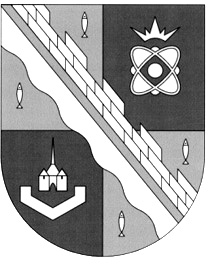                            администрация МУНИЦИПАЛЬНОГО ОБРАЗОВАНИЯ                                             СОСНОВОБОРСКИЙ ГОРОДСКОЙ ОКРУГ  ЛЕНИНГРАДСКОЙ ОБЛАСТИ                             постановление                                                      от 05/08/2022 № 1768О внесении изменений в постановление администрацииСосновоборского городского округа от 22.10.2019 № 4016«Об утверждении схемы размещения нестационарныхторговых объектов на территории муниципального образованияСосновоборский городской округ Ленинградской области»В целях актуализации схемы размещения нестационарных торговых объектов на территории муниципального образования Сосновоборский городской округ Ленинградской области, в соответствии с приказом комитета по развитию малого, среднего бизнеса и потребительского рынка Ленинградской области от 12.03.2019 № 4 «О порядке разработки и утверждения схем размещения нестационарных торговых объектов на территории муниципальных образований Ленинградской области» (с изменениями), постановлением Правительства Ленинградской области от 12 мая 2022 г. № 310 «Об особенностях разрешительных режимов в сфере торговли на территории Ленинградской области», администрация Сосновоборского городского округа п о с т а н о в л я е т:1. Внести изменения в постановление администрации Сосновоборского городского округа от 22.10.2019 № 4016 «Об утверждении схемы размещения нестационарных торговых объектов на территории муниципального образования Сосновоборский городской округ Ленинградской области» (с изменениями):1.1. Строку с идентификационным номером НТО 83 изложить в новой редакции (Приложение).2. Общему отделу администрации (Смолкина М.С.) опубликовать настоящее постановление в городской газете «Маяк».3. Отделу по связям с общественностью (пресс-центр) комитета по общественной безопасности и информации (Бастина Е.А.) разместить настоящее постановление на официальном сайте Сосновоборского городского округа.4. Настоящее постановление вступает в силу со дня официального опубликования.5. Контроль за исполнением настоящего постановления возложить на первого заместителя главы администрации Сосновоборского городского округа Лютикова С.Г.Глава Сосновоборского городского округа                                                               М.В. ВоронковШолыгина Юлия Алексеевна8(81369)6-28-49 ОЭРУТВЕРЖДЕНА постановлением администрацииСосновоборского городского округаот 05.08.2022 №1768(Приложение)Схема размещения нестационарных торговых объектов на территории муниципального образования Сосновоборский городской округа Ленинградской области(текстовая часть)Примечание:* - за исключением товаров, запрещенных к розничной продаже в нестационарных торговых объектах законодательством Российской Федерации.Информация о НТОИнформация о НТОИнформация о НТОИнформация о НТОИнформация о НТОИнформация о НТОИнформация о НТОИнформация о НТОИнформация о НТОИнформация о НТОИнформация о хозяйствующем субъекте, осуществляющим торговую деятельность в НТОИнформация о хозяйствующем субъекте, осуществляющим торговую деятельность в НТОИнформация о хозяйствующем субъекте, осуществляющим торговую деятельность в НТОИнформация о хозяйствующем субъекте, осуществляющим торговую деятельность в НТОИнформация о хозяйствующем субъекте, осуществляющим торговую деятельность в НТОИнформация о хозяйствующем субъекте, осуществляющим торговую деятельность в НТОРеквизиты документов  на размещение НТОРеквизиты документов  на размещение НТОРеквизиты документов  на размещение НТОРеквизиты документов  на размещение НТОЯвляетсяли правообладательНТОсубъектоммалогои (или)среднего предпринимательства(да/нет)Являетсяли правообладательНТОсубъектоммалогои (или)среднего предпринимательства(да/нет)Являетсяли правообладательНТОсубъектоммалогои (или)среднего предпринимательства(да/нет)Период размещения НТОПериод размещения НТОИдентификационный номер НТОМесто размещения НТО(адресный ориентир)Вид НТОПлощадь НТОкв.м.Площадь НТОкв.м.Площадь НТОкв.м.Площадь НТОкв.м.Специализация НТО*Специализация НТО*Специализация НТО*НаименованиеНаименованиеНаименованиеИННИННИННРеквизиты документов  на размещение НТОРеквизиты документов  на размещение НТОРеквизиты документов  на размещение НТОРеквизиты документов  на размещение НТОЯвляетсяли правообладательНТОсубъектоммалогои (или)среднего предпринимательства(да/нет)Являетсяли правообладательНТОсубъектоммалогои (или)среднего предпринимательства(да/нет)Являетсяли правообладательНТОсубъектоммалогои (или)среднего предпринимательства(да/нет)С(дата)По(дата)1234444555666777888899910111мкр.15,автобусная остановка «АТП»место размещения НТО исключено из схемы на основании постановления администрации Сосновоборского городского округа 07.07.2022 № 1520место размещения НТО исключено из схемы на основании постановления администрации Сосновоборского городского округа 07.07.2022 № 1520место размещения НТО исключено из схемы на основании постановления администрации Сосновоборского городского округа 07.07.2022 № 1520место размещения НТО исключено из схемы на основании постановления администрации Сосновоборского городского округа 07.07.2022 № 1520место размещения НТО исключено из схемы на основании постановления администрации Сосновоборского городского округа 07.07.2022 № 1520место размещения НТО исключено из схемы на основании постановления администрации Сосновоборского городского округа 07.07.2022 № 1520место размещения НТО исключено из схемы на основании постановления администрации Сосновоборского городского округа 07.07.2022 № 1520место размещения НТО исключено из схемы на основании постановления администрации Сосновоборского городского округа 07.07.2022 № 1520место размещения НТО исключено из схемы на основании постановления администрации Сосновоборского городского округа 07.07.2022 № 1520место размещения НТО исключено из схемы на основании постановления администрации Сосновоборского городского округа 07.07.2022 № 1520место размещения НТО исключено из схемы на основании постановления администрации Сосновоборского городского округа 07.07.2022 № 1520место размещения НТО исключено из схемы на основании постановления администрации Сосновоборского городского округа 07.07.2022 № 1520место размещения НТО исключено из схемы на основании постановления администрации Сосновоборского городского округа 07.07.2022 № 1520место размещения НТО исключено из схемы на основании постановления администрации Сосновоборского городского округа 07.07.2022 № 1520место размещения НТО исключено из схемы на основании постановления администрации Сосновоборского городского округа 07.07.2022 № 1520место размещения НТО исключено из схемы на основании постановления администрации Сосновоборского городского округа 07.07.2022 № 1520место размещения НТО исключено из схемы на основании постановления администрации Сосновоборского городского округа 07.07.2022 № 1520место размещения НТО исключено из схемы на основании постановления администрации Сосновоборского городского округа 07.07.2022 № 1520место размещения НТО исключено из схемы на основании постановления администрации Сосновоборского городского округа 07.07.2022 № 1520место размещения НТО исключено из схемы на основании постановления администрации Сосновоборского городского округа 07.07.2022 № 1520место размещения НТО исключено из схемы на основании постановления администрации Сосновоборского городского округа 07.07.2022 № 1520место размещения НТО исключено из схемы на основании постановления администрации Сосновоборского городского округа 07.07.2022 № 1520место размещения НТО исключено из схемы на основании постановления администрации Сосновоборского городского округа 07.07.2022 № 15202мкр.2, у зд.№16 по ул.50лет Октябрякиоск5555продукция общественного питанияпродукция общественного питанияпродукция общественного питанияИП Муляр А.П.ИП Муляр А.П.ИП Муляр А.П.471400627509471400627509471400627509№ 2022-НТО 108 от 14.03.2022 № 2022-НТО 108 от 14.03.2022 № 2022-НТО 108 от 14.03.2022 № 2022-НТО 108 от 14.03.2022 дадада02.03.2202.03.273мкр.2, торговая зона "Сосновый Бор", автобусная остановка "Сосновый Бор"павильон(совмещен с остановочным павильоном)62626262продовольственные товарыпродовольственные товарыпродовольственные товарыИП Иванов И.Ю.ИП Иванов И.Ю.ИП Иванов И.Ю.471401591414471401591414471401591414№2022-НТО 111 от 15.03.2022№2022-НТО 111 от 15.03.2022№2022-НТО 111 от 15.03.2022№2022-НТО 111 от 15.03.2022дадада10.03.2210.03.274мкр.10а, торговая зона "Москва" у зд. № 49 по  пр.Героевпавильон18181818овощи, фрукты,  ягодыовощи, фрукты,  ягодыовощи, фрукты,  ягодыИП Баулина Т.И.ИП Баулина Т.И.ИП Баулина Т.И.471404869033471404869033471404869033№ 2022-НТО 116 от 11.04.2022№ 2022-НТО 116 от 11.04.2022№ 2022-НТО 116 от 11.04.2022№ 2022-НТО 116 от 11.04.2022дадада29.03.2228.03.295мкр.7, у  магазина "Семерочка",  Липовский пр., д.4павильон28282828непродовольственные товарынепродовольственные товарынепродовольственные товарыИП  Жмурина И.В.ИП  Жмурина И.В.ИП  Жмурина И.В.471400095237471400095237471400095237№2015-ДА 023 от 23.01.2015№2015-ДА 023 от 23.01.2015№2015-ДА 023 от 23.01.2015№2015-ДА 023 от 23.01.2015дададана неопределенный срокна неопределенный срок6мкр. 10а, у ж/д № 4 по ул.Машиностроителейпавильон25252525непродовольственные товарынепродовольственные товарынепродовольственные товарыИП Гусев Д.С.ИП Гусев Д.С.ИП Гусев Д.С.471421359579471421359579471421359579№2022-НТО 89 от 11.01.2022№2022-НТО 89 от 11.01.2022№2022-НТО 89 от 11.01.2022№2022-НТО 89 от 11.01.2022дадада01.01.2201.01.277мкр. 10а, торговая зона "Москва" у зд.№49 по  пр.Героевкиоск5555продукция общественного питанияпродукция общественного питанияпродукция общественного питанияИП Муляр А.П.ИП Муляр А.П.ИП Муляр А.П.471400627509471400627509471400627509№ 2022- НТО 109 от 14.03.2022№ 2022- НТО 109 от 14.03.2022№ 2022- НТО 109 от 14.03.2022№ 2022- НТО 109 от 14.03.2022дадада02.03.2202.03.278мкр.7, у ж/д  № 34 по ул.Парковаякиоск9999печатная продукцияпечатная продукцияпечатная продукцияООО «Невоблпечать -Сосновый Бор»ООО «Невоблпечать -Сосновый Бор»ООО «Невоблпечать -Сосновый Бор»471402267047140226704714022670№2017-НТО 29 от 28.11.2017 №2017-НТО 29 от 28.11.2017 №2017-НТО 29 от 28.11.2017 №2017-НТО 29 от 28.11.2017 дадада28.11.1728.11.229мкр.8, аллея Славы,  напротив магазина "Карусель»киоск9999печатная продукцияпечатная продукцияпечатная продукцияООО «Невоблпечать -Сосновый Бор»ООО «Невоблпечать -Сосновый Бор»ООО «Невоблпечать -Сосновый Бор»471402267047140226704714022670№2017-НТО 30 от 28.11.2017  №2017-НТО 30 от 28.11.2017  №2017-НТО 30 от 28.11.2017  №2017-НТО 30 от 28.11.2017  дадада28.11.1728.11.2210мкр.3, торговая зона "Таллин"киоск9999печатная продукцияпечатная продукцияпечатная продукцияООО «Невоблпечать -Сосновый Бор»ООО «Невоблпечать -Сосновый Бор»ООО «Невоблпечать -Сосновый Бор»471402267047140226704714022670№2017-НТО 31от 07.12.2017№2017-НТО 31от 07.12.2017№2017-НТО 31от 07.12.2017№2017-НТО 31от 07.12.2017дадада07.12.1707.12.2211мкр.9, торговая зона "Ленинград"киоск14141414печатная продукцияпечатная продукцияпечатная продукцияООО «Невоблпечать -Сосновый Бор»ООО «Невоблпечать -Сосновый Бор»ООО «Невоблпечать -Сосновый Бор»471402267047140226704714022670№2017-НТО 27 от 28.11.2017№2017-НТО 27 от 28.11.2017№2017-НТО 27 от 28.11.2017№2017-НТО 27 от 28.11.2017дадада28.11.1728.11.2212мкр. 10а, торговая зона "Москва"киоск9999печатная продукцияпечатная продукцияпечатная продукция «Невоблпечать -Сосновый Бор» «Невоблпечать -Сосновый Бор» «Невоблпечать -Сосновый Бор»471402267047140226704714022670№2017-НТО 28 от 28.11.2017№2017-НТО 28 от 28.11.2017№2017-НТО 28 от 28.11.2017№2017-НТО 28 от 28.11.2017дадада28.11.1728.11.2213мкр.2, торговая зона "Сосновый Бор" ул.50 лет Октябрякиоск8888печатная продукцияпечатная продукцияпечатная продукцияООО "Невоблпечать-Сосновый Бор"ООО "Невоблпечать-Сосновый Бор"ООО "Невоблпечать-Сосновый Бор"471402267047140226704714022670№2018-НТО 37 от 29.03.2018№2018-НТО 37 от 29.03.2018№2018-НТО 37 от 29.03.2018№2018-НТО 37 от 29.03.2018дадада29.03.1829.03.2314мкр.4 торговая зона "Природа» у ж/д № 29а по Пр.Героевместо размещения НТО исключено из схемы на основании постановления администрации Сосновоборского городского округа от 29.10.2018 № 2361место размещения НТО исключено из схемы на основании постановления администрации Сосновоборского городского округа от 29.10.2018 № 2361место размещения НТО исключено из схемы на основании постановления администрации Сосновоборского городского округа от 29.10.2018 № 2361место размещения НТО исключено из схемы на основании постановления администрации Сосновоборского городского округа от 29.10.2018 № 2361место размещения НТО исключено из схемы на основании постановления администрации Сосновоборского городского округа от 29.10.2018 № 2361место размещения НТО исключено из схемы на основании постановления администрации Сосновоборского городского округа от 29.10.2018 № 2361место размещения НТО исключено из схемы на основании постановления администрации Сосновоборского городского округа от 29.10.2018 № 2361место размещения НТО исключено из схемы на основании постановления администрации Сосновоборского городского округа от 29.10.2018 № 2361место размещения НТО исключено из схемы на основании постановления администрации Сосновоборского городского округа от 29.10.2018 № 2361место размещения НТО исключено из схемы на основании постановления администрации Сосновоборского городского округа от 29.10.2018 № 2361место размещения НТО исключено из схемы на основании постановления администрации Сосновоборского городского округа от 29.10.2018 № 2361место размещения НТО исключено из схемы на основании постановления администрации Сосновоборского городского округа от 29.10.2018 № 2361место размещения НТО исключено из схемы на основании постановления администрации Сосновоборского городского округа от 29.10.2018 № 2361место размещения НТО исключено из схемы на основании постановления администрации Сосновоборского городского округа от 29.10.2018 № 2361место размещения НТО исключено из схемы на основании постановления администрации Сосновоборского городского округа от 29.10.2018 № 2361место размещения НТО исключено из схемы на основании постановления администрации Сосновоборского городского округа от 29.10.2018 № 2361место размещения НТО исключено из схемы на основании постановления администрации Сосновоборского городского округа от 29.10.2018 № 2361место размещения НТО исключено из схемы на основании постановления администрации Сосновоборского городского округа от 29.10.2018 № 2361место размещения НТО исключено из схемы на основании постановления администрации Сосновоборского городского округа от 29.10.2018 № 2361место размещения НТО исключено из схемы на основании постановления администрации Сосновоборского городского округа от 29.10.2018 № 2361место размещения НТО исключено из схемы на основании постановления администрации Сосновоборского городского округа от 29.10.2018 № 2361место размещения НТО исключено из схемы на основании постановления администрации Сосновоборского городского округа от 29.10.2018 № 2361место размещения НТО исключено из схемы на основании постановления администрации Сосновоборского городского округа от 29.10.2018 № 236115мкр.3, торговая зона "Солнечный"киоск8888печатная продукцияпечатная продукцияпечатная продукцияООО "Невоблпечать-Сосновый Бор"ООО "Невоблпечать-Сосновый Бор"ООО "Невоблпечать-Сосновый Бор"471402267047140226704714022670№2018-НТО 40 от 11.04.2018№2018-НТО 40 от 11.04.2018№2018-НТО 40 от 11.04.2018№2018-НТО 40 от 11.04.2018дадада11.04.1811.04.2316мкр.10а, в районе автобусной остановки "Магазин "Иртыш"киоск8888печатная продукцияпечатная продукцияпечатная продукцияООО "Невоблпечать-Сосновый Бор"ООО "Невоблпечать-Сосновый Бор"ООО "Невоблпечать-Сосновый Бор"471402267047140226704714022670№2018-НТО 38 от 29.03.2018№2018-НТО 38 от 29.03.2018№2018-НТО 38 от 29.03.2018№2018-НТО 38 от 29.03.2018дадада29.03.1829.03.2317мкр.14, в районе ул.Солнечная, д.23а и ДК "Строитель"киоск8888печатная продукцияпечатная продукцияпечатная продукцияООО "Невоблпечать-Сосновый Бор"ООО "Невоблпечать-Сосновый Бор"ООО "Невоблпечать-Сосновый Бор"471402267047140226704714022670№2018-НТО 35 от 29.03.2018№2018-НТО 35 от 29.03.2018№2018-НТО 35 от 29.03.2018№2018-НТО 35 от 29.03.2018дадада29.03.1829.03.2318мкр.4, у 2-ой очереди  ТЦ «Робин Гуд» пр. Героев, 76 а, между остановкой и магазином  «Драйв Авто»киоск9999печатная продукцияпечатная продукцияпечатная продукцияООО "Невоблпечать-Сосновый Бор"ООО "Невоблпечать-Сосновый Бор"ООО "Невоблпечать-Сосновый Бор"471402267047140226704714022670№2022-НТО 96 от 24.02.2022№2022-НТО 96 от 24.02.2022№2022-НТО 96 от 24.02.2022№2022-НТО 96 от 24.02.2022дадада23.02.2223.02.2719мкр.9, Пр.Героев, у ж/д   № 60 киоск10101010продовольственные товарыпродовольственные товарыпродовольственные товарыИП  Ковалев М.В.ИП  Ковалев М.В.ИП  Ковалев М.В.471400102935471400102935471400102935№2022-НТО 91 от 24.01.2022№2022-НТО 91 от 24.01.2022№2022-НТО 91 от 24.01.2022№2022-НТО 91 от 24.01.2022дадада13.01.2213.01.2720мкр.9, у ж/д №3 по ул.Малая Земля Место размещения НТО исключено из схемына основании постановления администрации Сосновоборского городского округа от 21.03.2018 № 678Место размещения НТО исключено из схемына основании постановления администрации Сосновоборского городского округа от 21.03.2018 № 678Место размещения НТО исключено из схемына основании постановления администрации Сосновоборского городского округа от 21.03.2018 № 678Место размещения НТО исключено из схемына основании постановления администрации Сосновоборского городского округа от 21.03.2018 № 678Место размещения НТО исключено из схемына основании постановления администрации Сосновоборского городского округа от 21.03.2018 № 678Место размещения НТО исключено из схемына основании постановления администрации Сосновоборского городского округа от 21.03.2018 № 678Место размещения НТО исключено из схемына основании постановления администрации Сосновоборского городского округа от 21.03.2018 № 678Место размещения НТО исключено из схемына основании постановления администрации Сосновоборского городского округа от 21.03.2018 № 678Место размещения НТО исключено из схемына основании постановления администрации Сосновоборского городского округа от 21.03.2018 № 678Место размещения НТО исключено из схемына основании постановления администрации Сосновоборского городского округа от 21.03.2018 № 678Место размещения НТО исключено из схемына основании постановления администрации Сосновоборского городского округа от 21.03.2018 № 678Место размещения НТО исключено из схемына основании постановления администрации Сосновоборского городского округа от 21.03.2018 № 678Место размещения НТО исключено из схемына основании постановления администрации Сосновоборского городского округа от 21.03.2018 № 678Место размещения НТО исключено из схемына основании постановления администрации Сосновоборского городского округа от 21.03.2018 № 678Место размещения НТО исключено из схемына основании постановления администрации Сосновоборского городского округа от 21.03.2018 № 678Место размещения НТО исключено из схемына основании постановления администрации Сосновоборского городского округа от 21.03.2018 № 678Место размещения НТО исключено из схемына основании постановления администрации Сосновоборского городского округа от 21.03.2018 № 678Место размещения НТО исключено из схемына основании постановления администрации Сосновоборского городского округа от 21.03.2018 № 678Место размещения НТО исключено из схемына основании постановления администрации Сосновоборского городского округа от 21.03.2018 № 678Место размещения НТО исключено из схемына основании постановления администрации Сосновоборского городского округа от 21.03.2018 № 678Место размещения НТО исключено из схемына основании постановления администрации Сосновоборского городского округа от 21.03.2018 № 678Место размещения НТО исключено из схемына основании постановления администрации Сосновоборского городского округа от 21.03.2018 № 678Место размещения НТО исключено из схемына основании постановления администрации Сосновоборского городского округа от 21.03.2018 № 67821Между СТ «Северное» и ДНТ «Солнечное».павильон                         павильон                         30303030продовольственные товарыпродовольственные товарыпродовольственные товарыИП Зуйков А.А.ИП Зуйков А.А.471404545631471404545631471404545631№2021-НТО 83 от 01.10.21№2021-НТО 83 от 01.10.21№2021-НТО 83 от 01.10.21№2021-НТО 83 от 01.10.21дадада01.10.2101.10.2622мкр.2, у автобусной остановки "Почта»павильон                               совмещен с остановочным павильономпавильон                               совмещен с остановочным павильоном60606060продовольственные товарыпродовольственные товарыпродовольственные товарыИП  Дорогина Н.А.ИП  Дорогина Н.А.471400440910471400440910471400440910№2011-ДА258 от 26.0.2011№2011-ДА258 от 26.0.2011№2011-ДА258 от 26.0.2011№2011-ДА258 от 26.0.2011дададана неопределенный срокна неопределенный срок23мкр.8 ,ул.Кр.Форты, у зд. № 14 павильонпавильон30303030овощи, фрукты,  ягодыовощи, фрукты,  ягодыовощи, фрукты,  ягодыИП  Дорогина Н.А.ИП  Дорогина Н.А.471400440910471400440910471400440910№2015-ДА 167 от 28.05.2015№2015-ДА 167 от 28.05.2015№2015-ДА 167 от 28.05.2015№2015-ДА 167 от 28.05.2015дададана неопределенный срокна неопределенный срок24мкр.8, ул.Солнечная, автобусная остановка "Моряк"место размещения НТО исключено из схемы на основании постановления администрации Сосновоборского городского округа от 29.10.2018 № 2361место размещения НТО исключено из схемы на основании постановления администрации Сосновоборского городского округа от 29.10.2018 № 2361место размещения НТО исключено из схемы на основании постановления администрации Сосновоборского городского округа от 29.10.2018 № 2361место размещения НТО исключено из схемы на основании постановления администрации Сосновоборского городского округа от 29.10.2018 № 2361место размещения НТО исключено из схемы на основании постановления администрации Сосновоборского городского округа от 29.10.2018 № 2361место размещения НТО исключено из схемы на основании постановления администрации Сосновоборского городского округа от 29.10.2018 № 2361место размещения НТО исключено из схемы на основании постановления администрации Сосновоборского городского округа от 29.10.2018 № 2361место размещения НТО исключено из схемы на основании постановления администрации Сосновоборского городского округа от 29.10.2018 № 2361место размещения НТО исключено из схемы на основании постановления администрации Сосновоборского городского округа от 29.10.2018 № 2361место размещения НТО исключено из схемы на основании постановления администрации Сосновоборского городского округа от 29.10.2018 № 2361место размещения НТО исключено из схемы на основании постановления администрации Сосновоборского городского округа от 29.10.2018 № 2361место размещения НТО исключено из схемы на основании постановления администрации Сосновоборского городского округа от 29.10.2018 № 2361место размещения НТО исключено из схемы на основании постановления администрации Сосновоборского городского округа от 29.10.2018 № 2361место размещения НТО исключено из схемы на основании постановления администрации Сосновоборского городского округа от 29.10.2018 № 2361место размещения НТО исключено из схемы на основании постановления администрации Сосновоборского городского округа от 29.10.2018 № 2361место размещения НТО исключено из схемы на основании постановления администрации Сосновоборского городского округа от 29.10.2018 № 2361место размещения НТО исключено из схемы на основании постановления администрации Сосновоборского городского округа от 29.10.2018 № 2361место размещения НТО исключено из схемы на основании постановления администрации Сосновоборского городского округа от 29.10.2018 № 2361место размещения НТО исключено из схемы на основании постановления администрации Сосновоборского городского округа от 29.10.2018 № 2361место размещения НТО исключено из схемы на основании постановления администрации Сосновоборского городского округа от 29.10.2018 № 2361место размещения НТО исключено из схемы на основании постановления администрации Сосновоборского городского округа от 29.10.2018 № 2361место размещения НТО исключено из схемы на основании постановления администрации Сосновоборского городского округа от 29.10.2018 № 2361место размещения НТО исключено из схемы на основании постановления администрации Сосновоборского городского округа от 29.10.2018 № 236125мкр.9, автобусная остановка "Москва" у ж/д № 54 по пр.Героевпавильон                               совмещен с остановочным павильономпавильон                               совмещен с остановочным павильоном22222222продовольственные товарыпродовольственные товарыпродовольственные товарыИП  Волобуева Г.В.ИП  Волобуева Г.В.ИП  Волобуева Г.В.471400009220471400009220471400009220№ 2022-НТО 92 от 25.01.2022№ 2022-НТО 92 от 25.01.2022№ 2022-НТО 92 от 25.01.2022№ 2022-НТО 92 от 25.01.2022дада20.01.2220.01.2726мкр.8,  Пр.Героев, у   ж/д   №  40 павильонпавильон18181818овощи, фрукты,  ягодыовощи, фрукты,  ягодыовощи, фрукты,  ягодыИП Оруджов А.Р.о.ИП Оруджов А.Р.о.ИП Оруджов А.Р.о.471400354749471400354749471400354749№ 2022-06-27 НТО 104 от 11.03.2022№ 2022-06-27 НТО 104 от 11.03.2022№ 2022-06-27 НТО 104 от 11.03.2022№ 2022-06-27 НТО 104 от 11.03.2022дада28.02.2228.02.2727мкр.7, у дома № 2 по Липовскому проездупавильонпавильон28282828непродовольственные товарынепродовольственные товарынепродовольственные товарыИП Оруджов А.Р.о.ИП Оруджов А.Р.о.ИП Оруджов А.Р.о.471400354749471400354749471400354749№ 2022- НТо 105 от 11.03.22№ 2022- НТо 105 от 11.03.22№ 2022- НТо 105 от 11.03.22№ 2022- НТо 105 от 11.03.22дада28.02.2228.02.2728мкр.10а, торговая зона "Москва"павильонпавильон17171717непродовольственные товарынепродовольственные товарынепродовольственные товарыИП Столярова М.М.ИП Столярова М.М.ИП Столярова М.М.471404510195471404510195471404510195№ 2022-06-27 НТО 115 от 25.03.2022№ 2022-06-27 НТО 115 от 25.03.2022№ 2022-06-27 НТО 115 от 25.03.2022№ 2022-06-27 НТО 115 от 25.03.2022дада25.03.2224.03.2929мкр.3, торговая зона "Таллин", у ж/д № 8 по ул. Сибирскойпавильонпавильон21212121продовольственные товарыпродовольственные товарыпродовольственные товарыИП Басурманов С.Н.ИП Басурманов С.Н.ИП Басурманов С.Н.471401008607471401008607471401008607№2022-НТО 94 от 08.02.2022№2022-НТО 94 от 08.02.2022№2022-НТО 94 от 08.02.2022№2022-НТО 94 от 08.02.2022дада31.01.2231.01.2730мкр.4, Пр.Героев,   автобусная остановка "Природа"павильон                           совмещен с остановочным павильономпавильон                           совмещен с остановочным павильоном60606060продовольственные товарыпродовольственные товарыпродовольственные товарыИП  Мартынова О.В.ИП  Мартынова О.В.ИП  Мартынова О.В.471400026480471400026480471400026480№2014-ДА 326 от 27.11.2014№2014-ДА 326 от 27.11.2014№2014-ДА 326 от 27.11.2014№2014-ДА 326 от 27.11.2014нетнет25.11.1425.11.2431мкр.10а, у д. № 17/1 по ул. Молодежнойпавильонпавильон32323232продовольственные товары, услуги общественного питанияпродовольственные товары, услуги общественного питанияпродовольственные товары, услуги общественного питанияИП Мартынова О.В.ИП Мартынова О.В.ИП Мартынова О.В.471400026480471400026480471400026480№2015-ДА 131 от 28.04.2015№2015-ДА 131 от 28.04.2015№2015-ДА 131 от 28.04.2015№2015-ДА 131 от 28.04.2015нетнетна неопределенный срокна неопределенный срок32Район ДНТ "Весна"павильонпавильон81818181продовольственные товарыпродовольственные товарыпродовольственные товарыИП Черняков Г.И.ИП Черняков Г.И.ИП Черняков Г.И.780700910326780700910326780700910326№2022-НТО 87 от 01.01.2022№2022-НТО 87 от 01.01.2022№2022-НТО 87 от 01.01.2022№2022-НТО 87 от 01.01.2022дада01.01.2201.01.2733мкр.10а, у ж/д. № 23 по ул.Кр.Фортовпавильонпавильон30303030продовольственные товарыпродовольственные товарыпродовольственные товарыИП  Юрченко Н.С.                        ИП  Юрченко Н.С.                        ИП  Юрченко Н.С.                        471401361202471401361202471401361202№2015-ДА 006 от 19.01.2015№2015-ДА 006 от 19.01.2015№2015-ДА 006 от 19.01.2015№2015-ДА 006 от 19.01.2015дадана неопределенный срокна неопределенный срок34Промзона, Копорское шоссе, автобусная остановка "Хлебозавод"павильон                              совмещен с остановочным павильономпавильон                              совмещен с остановочным павильоном40404040продовольственные товарыпродовольственные товарыпродовольственные товарыООО "БАЛТЕХ»ООО "БАЛТЕХ»ООО "БАЛТЕХ»472600279947260027994726002799№2013-ДА 011 от 25.03.2013№2013-ДА 011 от 25.03.2013№2013-ДА 011 от 25.03.2013№2013-ДА 011 от 25.03.2013дадана неопределенный срокна неопределенный срок35мкр. 16, автобусная остановка у маг. Пр.Героев, 35павильон                              совмещен с остановочным павильономпавильон                              совмещен с остановочным павильоном42424242продовольственные товарыпродовольственные товарыпродовольственные товарыИП Медведкова Р.С.ИП Медведкова Р.С.ИП Медведкова Р.С.471404072671471404072671471404072671№2022-НТО 88 от 01.01.2022№2022-НТО 88 от 01.01.2022№2022-НТО 88 от 01.01.2022№2022-НТО 88 от 01.01.2022дада01.01.2201.01.2736мкр.7, у ж/д № 2 пр.Липовскийпавильонпавильон24242424непродовольственные товарынепродовольственные товарынепродовольственные товарыИП Багиев Г.А.о.ИП Багиев Г.А.о.ИП Багиев Г.А.о.471404824265471404824265471404824265№ 2022-НТО 110 от 15.03.2022№ 2022-НТО 110 от 15.03.2022№ 2022-НТО 110 от 15.03.2022№ 2022-НТО 110 от 15.03.2022дада01.03.2201.03.2737мкр.2, у зд. № 13 по ул.Ленинскойпавильонпавильон26262626овощи, фрукты,  ягодыовощи, фрукты,  ягодыовощи, фрукты,  ягодыИП Савран И.С.ИП Савран И.С.ИП Савран И.С.471423267757471423267757471423267757№ 2022-НТО 124 от 23.05.2022№ 2022-НТО 124 от 23.05.2022№ 2022-НТО 124 от 23.05.2022№ 2022-НТО 124 от 23.05.2022дада10.06.2209.06.2738мкр.10а, у ж/д №8 по ул.Машиностроителейместо размещения НТО исключено из схемы на основании постановления администрации Сосновоборского городского округа от 02.11.2020 № 2209место размещения НТО исключено из схемы на основании постановления администрации Сосновоборского городского округа от 02.11.2020 № 2209место размещения НТО исключено из схемы на основании постановления администрации Сосновоборского городского округа от 02.11.2020 № 2209место размещения НТО исключено из схемы на основании постановления администрации Сосновоборского городского округа от 02.11.2020 № 2209место размещения НТО исключено из схемы на основании постановления администрации Сосновоборского городского округа от 02.11.2020 № 2209место размещения НТО исключено из схемы на основании постановления администрации Сосновоборского городского округа от 02.11.2020 № 2209место размещения НТО исключено из схемы на основании постановления администрации Сосновоборского городского округа от 02.11.2020 № 2209место размещения НТО исключено из схемы на основании постановления администрации Сосновоборского городского округа от 02.11.2020 № 2209место размещения НТО исключено из схемы на основании постановления администрации Сосновоборского городского округа от 02.11.2020 № 2209место размещения НТО исключено из схемы на основании постановления администрации Сосновоборского городского округа от 02.11.2020 № 2209место размещения НТО исключено из схемы на основании постановления администрации Сосновоборского городского округа от 02.11.2020 № 2209место размещения НТО исключено из схемы на основании постановления администрации Сосновоборского городского округа от 02.11.2020 № 2209место размещения НТО исключено из схемы на основании постановления администрации Сосновоборского городского округа от 02.11.2020 № 2209место размещения НТО исключено из схемы на основании постановления администрации Сосновоборского городского округа от 02.11.2020 № 2209место размещения НТО исключено из схемы на основании постановления администрации Сосновоборского городского округа от 02.11.2020 № 2209место размещения НТО исключено из схемы на основании постановления администрации Сосновоборского городского округа от 02.11.2020 № 2209место размещения НТО исключено из схемы на основании постановления администрации Сосновоборского городского округа от 02.11.2020 № 2209место размещения НТО исключено из схемы на основании постановления администрации Сосновоборского городского округа от 02.11.2020 № 2209место размещения НТО исключено из схемы на основании постановления администрации Сосновоборского городского округа от 02.11.2020 № 2209место размещения НТО исключено из схемы на основании постановления администрации Сосновоборского городского округа от 02.11.2020 № 2209место размещения НТО исключено из схемы на основании постановления администрации Сосновоборского городского округа от 02.11.2020 № 2209место размещения НТО исключено из схемы на основании постановления администрации Сосновоборского городского округа от 02.11.2020 № 2209место размещения НТО исключено из схемы на основании постановления администрации Сосновоборского городского округа от 02.11.2020 № 220939мкр.3, у ж/д №9 по ул.Солнечнойпавильонпавильон18181818непродовольственные товарынепродовольственные товарынепродовольственные товарыИП Кузьменко И.П.ИП Кузьменко И.П.ИП Кузьменко И.П.471420410409471420410409471420410409471420410409 « № 2022-НТО 102 от 04.03.2022 « № 2022-НТО 102 от 04.03.2022 « № 2022-НТО 102 от 04.03.2022 « № 2022-НТО 102 от 04.03.2022да15.03.2214.03.2940мкр.8, у ТРЦ "Галактика"павильонпавильон22222222непродовольственные товарынепродовольственные товарынепродовольственные товарыИП Багиев Г.А.о.ИП Багиев Г.А.о.ИП Багиев Г.А.о.471404824265471404824265471404824265471404824265№ 2022- НТО 107 от 14.03.2022№ 2022- НТО 107 от 14.03.2022№ 2022- НТО 107 от 14.03.2022№ 2022- НТО 107 от 14.03.2022да01.03.2201.03.2741ул.Набережная, в районе автобусной остановки киосккиоск34343434непродовольственные товарынепродовольственные товарынепродовольственные товарыИП Итти С.П.ИП Итти С.П.ИП Итти С.П.472600297930472600297930472600297930472600297930№ 2022- НТо 113 от 21.03.2022№ 2022- НТо 113 от 21.03.2022№ 2022- НТо 113 от 21.03.2022№ 2022- НТо 113 от 21.03.2022да18.03.2218.03.2742район гаражного кооператива "Березка"павильонпавильон82828282непродовольственные товарынепродовольственные товарынепродовольственные товарыИП Иванов И.Ю.ИП Иванов И.Ю.ИП Иванов И.Ю.471401591414471401591414471401591414471401591414№ 2022- НТО 112 от 15.03.2022№ 2022- НТО 112 от 15.03.2022№ 2022- НТО 112 от 15.03.2022№ 2022- НТО 112 от 15.03.2022да10.03.2210.03.2743мкр.3 ул. Солнечная, д.9, по нечётной стороне, возле маг. «Солнечный», остановка «ул.Солнечная»павильон совмещен с остановочным павильономпавильон совмещен с остановочным павильоном85858585продовольственные товарыпродовольственные товарыпродовольственные товарыИП Караев А.Ш.о.ИП Караев А.Ш.о.ИП Караев А.Ш.о.471421115156471421115156471421115156471421115156№ 2022- НТО 99 от 01.03.2022№ 2022- НТО 99 от 01.03.2022№ 2022- НТО 99 от 01.03.2022№ 2022- НТО 99 от 01.03.2022да01.03.2201.03.2744мкр.8,ул Космонавтов, д.4, со стороны торгового центра «Галактика», остановка «ДК «Строитель»павильон совмещен с остановочным павильономпавильон совмещен с остановочным павильоном48484848непродовольственные товарынепродовольственные товарынепродовольственные товарыИП Рожко П.З.ИП Рожко П.З.ИП Рожко П.З.471420401348471420401348471420401348471420401348№ 2022- НТО 114 от 22.03.2022№ 2022- НТО 114 от 22.03.2022№ 2022- НТО 114 от 22.03.2022№ 2022- НТО 114 от 22.03.2022да19.03.2218.03.2945мкр. 13-14, ул.Солнечная, д.19, по нечётной стороне улицы, остановка "ДК Строитель"павильон совмещен с остановочным павильономпавильон совмещен с остановочным павильоном53535353непродовольственные товарынепродовольственные товарынепродовольственные товарыИП Савельева Е.В.ИП Савельева Е.В.ИП Савельева Е.В.471400355090471400355090471400355090471400355090№ 2022-НТО 86 от 01.01.2022№ 2022-НТО 86 от 01.01.2022№ 2022-НТО 86 от 01.01.2022№ 2022-НТО 86 от 01.01.2022да01.01.2201.01.2746мкр. 10а, пр. Героев д.49а/1, остановка «Маг. Москва»место размещения НТО исключено из схемы на основании постановления администрации Сосновоборского городского округа 07.07.2022 № 1520место размещения НТО исключено из схемы на основании постановления администрации Сосновоборского городского округа 07.07.2022 № 1520место размещения НТО исключено из схемы на основании постановления администрации Сосновоборского городского округа 07.07.2022 № 1520место размещения НТО исключено из схемы на основании постановления администрации Сосновоборского городского округа 07.07.2022 № 1520место размещения НТО исключено из схемы на основании постановления администрации Сосновоборского городского округа 07.07.2022 № 1520место размещения НТО исключено из схемы на основании постановления администрации Сосновоборского городского округа 07.07.2022 № 1520место размещения НТО исключено из схемы на основании постановления администрации Сосновоборского городского округа 07.07.2022 № 1520место размещения НТО исключено из схемы на основании постановления администрации Сосновоборского городского округа 07.07.2022 № 1520место размещения НТО исключено из схемы на основании постановления администрации Сосновоборского городского округа 07.07.2022 № 1520место размещения НТО исключено из схемы на основании постановления администрации Сосновоборского городского округа 07.07.2022 № 1520место размещения НТО исключено из схемы на основании постановления администрации Сосновоборского городского округа 07.07.2022 № 1520место размещения НТО исключено из схемы на основании постановления администрации Сосновоборского городского округа 07.07.2022 № 1520место размещения НТО исключено из схемы на основании постановления администрации Сосновоборского городского округа 07.07.2022 № 1520место размещения НТО исключено из схемы на основании постановления администрации Сосновоборского городского округа 07.07.2022 № 1520место размещения НТО исключено из схемы на основании постановления администрации Сосновоборского городского округа 07.07.2022 № 1520место размещения НТО исключено из схемы на основании постановления администрации Сосновоборского городского округа 07.07.2022 № 1520место размещения НТО исключено из схемы на основании постановления администрации Сосновоборского городского округа 07.07.2022 № 1520место размещения НТО исключено из схемы на основании постановления администрации Сосновоборского городского округа 07.07.2022 № 1520место размещения НТО исключено из схемы на основании постановления администрации Сосновоборского городского округа 07.07.2022 № 1520место размещения НТО исключено из схемы на основании постановления администрации Сосновоборского городского округа 07.07.2022 № 1520место размещения НТО исключено из схемы на основании постановления администрации Сосновоборского городского округа 07.07.2022 № 1520место размещения НТО исключено из схемы на основании постановления администрации Сосновоборского городского округа 07.07.2022 № 1520место размещения НТО исключено из схемы на основании постановления администрации Сосновоборского городского округа 07.07.2022 № 152047мкр.16, ул. Красных Фортов, д.24, со стороны супермаркета «Перекресток»павильонпавильон22222222непродовольственные товарынепродовольственные товарынепродовольственные товарыИП Кузьменко И.П.ИП Кузьменко И.П.ИП Кузьменко И.П.471420410409471420410409471420410409471420410409№ 2022- НТО 101 от 04.03.2022№ 2022- НТО 101 от 04.03.2022№ 2022- НТО 101 от 04.03.2022№ 2022- НТО 101 от 04.03.2022да15.03.22 14.03.2948 мкр. 3, ул. Сибирская, д.12, с торца, возле подпорной стенкипавильонпавильон25252525овощи, фрукты,  ягодыовощи, фрукты,  ягодыовощи, фрукты,  ягодыИП Караев А.Ш.о.ИП Караев А.Ш.о.ИП Караев А.Ш.о.471421115156471421115156471421115156471421115156№ 2022-НТО 100 от 01.03.2022№ 2022-НТО 100 от 01.03.2022№ 2022-НТО 100 от 01.03.2022№ 2022-НТО 100 от 01.03.2022да01.03.22 01.03.2749мкр.4, в районе бывшего магазина «Эвридика», пешеходная зона между магазином «Якорь» и магазином «Придорожный»павильонпавильон36363636овощи, фрукты,  ягодыовощи, фрукты,  ягодыовощи, фрукты,  ягодыИП Алиев Р.Б.о.ИП Алиев Р.Б.о.ИП Алиев Р.Б.о.471421224042471421224042471421224042471421224042№ 2022- НТО 106 от 11.03.2022№ 2022- НТО 106 от 11.03.2022№ 2022- НТО 106 от 11.03.2022№ 2022- НТО 106 от 11.03.2022да28.02.2228.02.27503 мкр., в р-не зд. маг. д.15а по ул.Солнечнаяпавильонпавильон21212121непродовольственные товарынепродовольственные товарынепродовольственные товарыИП Паршенков В.А.ИП Паршенков В.А.ИП Паршенков В.А.471400002497471400002497471400002497471400002497№ 2015-ДА 047 от 10.02.2015№ 2015-ДА 047 от 10.02.2015№ 2015-ДА 047 от 10.02.2015№ 2015-ДА 047 от 10.02.2015да25.12.1425.12.24517 мкр. ул.Парковая, в районе д.44павильон совмещен с остановочным павильономпавильон совмещен с остановочным павильоном30303030непродовольственные товарынепродовольственные товарынепродовольственные товарыИП КузьменкоИ.П. ИП КузьменкоИ.П. ИП КузьменкоИ.П. 471420410409471420410409471420410409471420410409№2022- НТО 103 от 04.03.2022№2022- НТО 103 от 04.03.2022№2022- НТО 103 от 04.03.2022№2022- НТО 103 от 04.03.2022да15.03.2214.03.2952 ул.Загородная,  з/у 6/2место размещения НТО исключено из схемы на основании постановления администрации Сосновоборского городского округа от 02.11.2020 № 2209место размещения НТО исключено из схемы на основании постановления администрации Сосновоборского городского округа от 02.11.2020 № 2209место размещения НТО исключено из схемы на основании постановления администрации Сосновоборского городского округа от 02.11.2020 № 2209место размещения НТО исключено из схемы на основании постановления администрации Сосновоборского городского округа от 02.11.2020 № 2209место размещения НТО исключено из схемы на основании постановления администрации Сосновоборского городского округа от 02.11.2020 № 2209место размещения НТО исключено из схемы на основании постановления администрации Сосновоборского городского округа от 02.11.2020 № 2209место размещения НТО исключено из схемы на основании постановления администрации Сосновоборского городского округа от 02.11.2020 № 2209место размещения НТО исключено из схемы на основании постановления администрации Сосновоборского городского округа от 02.11.2020 № 2209место размещения НТО исключено из схемы на основании постановления администрации Сосновоборского городского округа от 02.11.2020 № 2209место размещения НТО исключено из схемы на основании постановления администрации Сосновоборского городского округа от 02.11.2020 № 2209место размещения НТО исключено из схемы на основании постановления администрации Сосновоборского городского округа от 02.11.2020 № 2209место размещения НТО исключено из схемы на основании постановления администрации Сосновоборского городского округа от 02.11.2020 № 2209место размещения НТО исключено из схемы на основании постановления администрации Сосновоборского городского округа от 02.11.2020 № 2209место размещения НТО исключено из схемы на основании постановления администрации Сосновоборского городского округа от 02.11.2020 № 2209место размещения НТО исключено из схемы на основании постановления администрации Сосновоборского городского округа от 02.11.2020 № 2209место размещения НТО исключено из схемы на основании постановления администрации Сосновоборского городского округа от 02.11.2020 № 2209место размещения НТО исключено из схемы на основании постановления администрации Сосновоборского городского округа от 02.11.2020 № 2209место размещения НТО исключено из схемы на основании постановления администрации Сосновоборского городского округа от 02.11.2020 № 2209место размещения НТО исключено из схемы на основании постановления администрации Сосновоборского городского округа от 02.11.2020 № 2209место размещения НТО исключено из схемы на основании постановления администрации Сосновоборского городского округа от 02.11.2020 № 2209место размещения НТО исключено из схемы на основании постановления администрации Сосновоборского городского округа от 02.11.2020 № 2209место размещения НТО исключено из схемы на основании постановления администрации Сосновоборского городского округа от 02.11.2020 № 2209место размещения НТО исключено из схемы на основании постановления администрации Сосновоборского городского округа от 02.11.2020 № 220953В районе кладбища «Воронка», у входа(размещение на период с 01 апреля по 31 октября)палатка(7 мест)палатка(7 мест)8,48,48,48,4непродовольственные товарынепродовольственные товарынепродовольственные товары---54Район городского пляжа до пешеходного моста (размещение на период с 01 мая по 30 сентября)место размещения НТО исключено из схемы на основании постановления администрации Сосновоборского городского округа от 01.04.2020 № 629место размещения НТО исключено из схемы на основании постановления администрации Сосновоборского городского округа от 01.04.2020 № 629место размещения НТО исключено из схемы на основании постановления администрации Сосновоборского городского округа от 01.04.2020 № 629место размещения НТО исключено из схемы на основании постановления администрации Сосновоборского городского округа от 01.04.2020 № 629место размещения НТО исключено из схемы на основании постановления администрации Сосновоборского городского округа от 01.04.2020 № 629место размещения НТО исключено из схемы на основании постановления администрации Сосновоборского городского округа от 01.04.2020 № 629место размещения НТО исключено из схемы на основании постановления администрации Сосновоборского городского округа от 01.04.2020 № 629место размещения НТО исключено из схемы на основании постановления администрации Сосновоборского городского округа от 01.04.2020 № 629место размещения НТО исключено из схемы на основании постановления администрации Сосновоборского городского округа от 01.04.2020 № 629место размещения НТО исключено из схемы на основании постановления администрации Сосновоборского городского округа от 01.04.2020 № 629место размещения НТО исключено из схемы на основании постановления администрации Сосновоборского городского округа от 01.04.2020 № 629место размещения НТО исключено из схемы на основании постановления администрации Сосновоборского городского округа от 01.04.2020 № 629место размещения НТО исключено из схемы на основании постановления администрации Сосновоборского городского округа от 01.04.2020 № 629место размещения НТО исключено из схемы на основании постановления администрации Сосновоборского городского округа от 01.04.2020 № 629место размещения НТО исключено из схемы на основании постановления администрации Сосновоборского городского округа от 01.04.2020 № 629место размещения НТО исключено из схемы на основании постановления администрации Сосновоборского городского округа от 01.04.2020 № 629место размещения НТО исключено из схемы на основании постановления администрации Сосновоборского городского округа от 01.04.2020 № 629место размещения НТО исключено из схемы на основании постановления администрации Сосновоборского городского округа от 01.04.2020 № 629место размещения НТО исключено из схемы на основании постановления администрации Сосновоборского городского округа от 01.04.2020 № 629место размещения НТО исключено из схемы на основании постановления администрации Сосновоборского городского округа от 01.04.2020 № 629место размещения НТО исключено из схемы на основании постановления администрации Сосновоборского городского округа от 01.04.2020 № 629место размещения НТО исключено из схемы на основании постановления администрации Сосновоборского городского округа от 01.04.2020 № 629место размещения НТО исключено из схемы на основании постановления администрации Сосновоборского городского округа от 01.04.2020 № 62955Район городского пляжа до пешеходного моста (размещение на период с 01 мая по 30 сентября)место размещения НТО исключено из схемы на основании постановления администрации Сосновоборского городского округа от 01.04.2020 № 629место размещения НТО исключено из схемы на основании постановления администрации Сосновоборского городского округа от 01.04.2020 № 629место размещения НТО исключено из схемы на основании постановления администрации Сосновоборского городского округа от 01.04.2020 № 629место размещения НТО исключено из схемы на основании постановления администрации Сосновоборского городского округа от 01.04.2020 № 629место размещения НТО исключено из схемы на основании постановления администрации Сосновоборского городского округа от 01.04.2020 № 629место размещения НТО исключено из схемы на основании постановления администрации Сосновоборского городского округа от 01.04.2020 № 629место размещения НТО исключено из схемы на основании постановления администрации Сосновоборского городского округа от 01.04.2020 № 629место размещения НТО исключено из схемы на основании постановления администрации Сосновоборского городского округа от 01.04.2020 № 629место размещения НТО исключено из схемы на основании постановления администрации Сосновоборского городского округа от 01.04.2020 № 629место размещения НТО исключено из схемы на основании постановления администрации Сосновоборского городского округа от 01.04.2020 № 629место размещения НТО исключено из схемы на основании постановления администрации Сосновоборского городского округа от 01.04.2020 № 629место размещения НТО исключено из схемы на основании постановления администрации Сосновоборского городского округа от 01.04.2020 № 629место размещения НТО исключено из схемы на основании постановления администрации Сосновоборского городского округа от 01.04.2020 № 629место размещения НТО исключено из схемы на основании постановления администрации Сосновоборского городского округа от 01.04.2020 № 629место размещения НТО исключено из схемы на основании постановления администрации Сосновоборского городского округа от 01.04.2020 № 629место размещения НТО исключено из схемы на основании постановления администрации Сосновоборского городского округа от 01.04.2020 № 629место размещения НТО исключено из схемы на основании постановления администрации Сосновоборского городского округа от 01.04.2020 № 629место размещения НТО исключено из схемы на основании постановления администрации Сосновоборского городского округа от 01.04.2020 № 629место размещения НТО исключено из схемы на основании постановления администрации Сосновоборского городского округа от 01.04.2020 № 629место размещения НТО исключено из схемы на основании постановления администрации Сосновоборского городского округа от 01.04.2020 № 629место размещения НТО исключено из схемы на основании постановления администрации Сосновоборского городского округа от 01.04.2020 № 629место размещения НТО исключено из схемы на основании постановления администрации Сосновоборского городского округа от 01.04.2020 № 629место размещения НТО исключено из схемы на основании постановления администрации Сосновоборского городского округа от 01.04.2020 № 62956Липово,  на бетонной площадке,  примыкающей к городскому пляжу(размещение на период с 01 мая по 30 сентября)место размещения НТО исключено из схемы на основании постановления администрации Сосновоборского городского округа 07.07.2022 № 1520место размещения НТО исключено из схемы на основании постановления администрации Сосновоборского городского округа 07.07.2022 № 1520место размещения НТО исключено из схемы на основании постановления администрации Сосновоборского городского округа 07.07.2022 № 1520место размещения НТО исключено из схемы на основании постановления администрации Сосновоборского городского округа 07.07.2022 № 1520место размещения НТО исключено из схемы на основании постановления администрации Сосновоборского городского округа 07.07.2022 № 1520место размещения НТО исключено из схемы на основании постановления администрации Сосновоборского городского округа 07.07.2022 № 1520место размещения НТО исключено из схемы на основании постановления администрации Сосновоборского городского округа 07.07.2022 № 1520место размещения НТО исключено из схемы на основании постановления администрации Сосновоборского городского округа 07.07.2022 № 1520место размещения НТО исключено из схемы на основании постановления администрации Сосновоборского городского округа 07.07.2022 № 1520место размещения НТО исключено из схемы на основании постановления администрации Сосновоборского городского округа 07.07.2022 № 1520место размещения НТО исключено из схемы на основании постановления администрации Сосновоборского городского округа 07.07.2022 № 1520место размещения НТО исключено из схемы на основании постановления администрации Сосновоборского городского округа 07.07.2022 № 1520место размещения НТО исключено из схемы на основании постановления администрации Сосновоборского городского округа 07.07.2022 № 1520место размещения НТО исключено из схемы на основании постановления администрации Сосновоборского городского округа 07.07.2022 № 1520место размещения НТО исключено из схемы на основании постановления администрации Сосновоборского городского округа 07.07.2022 № 1520место размещения НТО исключено из схемы на основании постановления администрации Сосновоборского городского округа 07.07.2022 № 1520место размещения НТО исключено из схемы на основании постановления администрации Сосновоборского городского округа 07.07.2022 № 1520место размещения НТО исключено из схемы на основании постановления администрации Сосновоборского городского округа 07.07.2022 № 1520место размещения НТО исключено из схемы на основании постановления администрации Сосновоборского городского округа 07.07.2022 № 1520место размещения НТО исключено из схемы на основании постановления администрации Сосновоборского городского округа 07.07.2022 № 1520место размещения НТО исключено из схемы на основании постановления администрации Сосновоборского городского округа 07.07.2022 № 1520место размещения НТО исключено из схемы на основании постановления администрации Сосновоборского городского округа 07.07.2022 № 1520место размещения НТО исключено из схемы на основании постановления администрации Сосновоборского городского округа 07.07.2022 № 152057В районе платформы «80 км»специализированное  или специально оборудованное для торговли транспортное средство, мобильное оборудование в комплекте с транспортным средствомспециализированное  или специально оборудованное для торговли транспортное средство, мобильное оборудование в комплекте с транспортным средствомспециализированное  или специально оборудованное для торговли транспортное средство, мобильное оборудование в комплекте с транспортным средством202020продовольственные товарыпродовольственные товарыпродовольственные товары---58В начале биатлонной трассы в Липовоспециализированные  или специально оборудованные для торговли транспортные средства, мобильное оборудование в комплекте с транспортным средствомспециализированные  или специально оборудованные для торговли транспортные средства, мобильное оборудование в комплекте с транспортным средствомспециализированные  или специально оборудованные для торговли транспортные средства, мобильное оборудование в комплекте с транспортным средством202020продовольственные товарыпродовольственные товарыпродовольственные товары---59промзона, территория, прилегающая к бывшей базе ОРСа со стороны въезда  (для торговли сельскохозяйственной продукцией  в период массовой заготовки населением  овощей (с 01 апреля  по 31 октября)автотранспортное средство(5 машино/мест)автотранспортное средство(5 машино/мест)автотранспортное средство(5 машино/мест)450450450овощи, фрукты,  ягодыовощи, фрукты,  ягодыовощи, фрукты,  ягоды---60мкр 15, напротив дома № 33а по ул.Солнечной(с 01 апреля  по 31 октября)специализированное  или специально оборудованное для торговли транспортное средство, мобильное оборудование в комплекте с транспортным средством; палаткаспециализированное  или специально оборудованное для торговли транспортное средство, мобильное оборудование в комплекте с транспортным средством; палаткаспециализированное  или специально оборудованное для торговли транспортное средство, мобильное оборудование в комплекте с транспортным средством; палатка999овощи, фрукты,  ягодыовощи, фрукты,  ягодыовощи, фрукты,  ягоды---61мкр 15, напротив дома                   № 35а  по ул.Солнечной(с 01 апреля по 31 октября) специализированное  или специально оборудованное для торговли транспортное средство, мобильное оборудование в комплекте с транспортным средством; палаткаспециализированное  или специально оборудованное для торговли транспортное средство, мобильное оборудование в комплекте с транспортным средством; палаткаспециализированное  или специально оборудованное для торговли транспортное средство, мобильное оборудование в комплекте с транспортным средством; палатка999овощи, фрукты,  ягодыовощи, фрукты,  ягодыовощи, фрукты,  ягоды---62мкр.7 по ул.Парковой в районе автобусной остановки , у зд.  № 44а (с 01 апреля  по 31 октября)специализированное  или специально оборудованное для торговли транспортное средство, мобильное оборудование в комплекте с транспортным средством; палаткаспециализированное  или специально оборудованное для торговли транспортное средство, мобильное оборудование в комплекте с транспортным средством; палаткаспециализированное  или специально оборудованное для торговли транспортное средство, мобильное оборудование в комплекте с транспортным средством; палатка999овощи, фрукты,  ягодыовощи, фрукты,  ягодыовощи, фрукты,  ягоды---63мкр. 4 напротив ж/дома № 64 по Пр.Героев (за магазином «Якорь») павильонпавильонпавильон242424непродовольственные товарынепродовольственные товарынепродовольственные товарыИП Найденкова О.В.ИП Найденкова О.В.ИП Найденкова О.В.471420467395471420467395471420467395471420467395№2017-НТО 32 от 21.12.2017№2017-НТО 32 от 21.12.2017№2017-НТО 32 от 21.12.2017№2017-НТО 32 от 21.12.2017да21.12.1721.12.2264мкр.4, у 2-ой очереди ТЦ «Робин Гуд» между остановкой и магазином «Драй Авто»павильонпавильонпавильон303030непродовольственные товарынепродовольственные товарынепродовольственные товарыИП  Пятакова С.Н.ИП  Пятакова С.Н.ИП  Пятакова С.Н.471400158303471400158303471400158303471400158303№ 2022-НТО 120 от 11.04.2022№ 2022-НТО 120 от 11.04.2022№ 2022-НТО 120 от 11.04.2022№ 2022-НТО 120 от 11.04.2022да07.04.2206.04.2765мкр. 7а у ж/дома №25 по ул.Парковой, напротив магазина «Магнит»место размещения НТО исключено из схемына основании постановления администрации Сосновоборского городского округа от 20.12.2017 №2885место размещения НТО исключено из схемына основании постановления администрации Сосновоборского городского округа от 20.12.2017 №2885место размещения НТО исключено из схемына основании постановления администрации Сосновоборского городского округа от 20.12.2017 №2885место размещения НТО исключено из схемына основании постановления администрации Сосновоборского городского округа от 20.12.2017 №2885место размещения НТО исключено из схемына основании постановления администрации Сосновоборского городского округа от 20.12.2017 №2885место размещения НТО исключено из схемына основании постановления администрации Сосновоборского городского округа от 20.12.2017 №2885место размещения НТО исключено из схемына основании постановления администрации Сосновоборского городского округа от 20.12.2017 №2885место размещения НТО исключено из схемына основании постановления администрации Сосновоборского городского округа от 20.12.2017 №2885место размещения НТО исключено из схемына основании постановления администрации Сосновоборского городского округа от 20.12.2017 №2885место размещения НТО исключено из схемына основании постановления администрации Сосновоборского городского округа от 20.12.2017 №2885место размещения НТО исключено из схемына основании постановления администрации Сосновоборского городского округа от 20.12.2017 №2885место размещения НТО исключено из схемына основании постановления администрации Сосновоборского городского округа от 20.12.2017 №2885место размещения НТО исключено из схемына основании постановления администрации Сосновоборского городского округа от 20.12.2017 №2885место размещения НТО исключено из схемына основании постановления администрации Сосновоборского городского округа от 20.12.2017 №2885место размещения НТО исключено из схемына основании постановления администрации Сосновоборского городского округа от 20.12.2017 №2885место размещения НТО исключено из схемына основании постановления администрации Сосновоборского городского округа от 20.12.2017 №2885место размещения НТО исключено из схемына основании постановления администрации Сосновоборского городского округа от 20.12.2017 №2885место размещения НТО исключено из схемына основании постановления администрации Сосновоборского городского округа от 20.12.2017 №2885место размещения НТО исключено из схемына основании постановления администрации Сосновоборского городского округа от 20.12.2017 №2885место размещения НТО исключено из схемына основании постановления администрации Сосновоборского городского округа от 20.12.2017 №2885место размещения НТО исключено из схемына основании постановления администрации Сосновоборского городского округа от 20.12.2017 №2885место размещения НТО исключено из схемына основании постановления администрации Сосновоборского городского округа от 20.12.2017 №2885место размещения НТО исключено из схемына основании постановления администрации Сосновоборского городского округа от 20.12.2017 №288566мкр. «Заречье» в районе зд.  №6  по ул.Пионерскойместо размещения НТО исключено из схемына основании постановления администрации Сосновоборского городского округа  от 30.06.2017 №1477место размещения НТО исключено из схемына основании постановления администрации Сосновоборского городского округа  от 30.06.2017 №1477место размещения НТО исключено из схемына основании постановления администрации Сосновоборского городского округа  от 30.06.2017 №1477место размещения НТО исключено из схемына основании постановления администрации Сосновоборского городского округа  от 30.06.2017 №1477место размещения НТО исключено из схемына основании постановления администрации Сосновоборского городского округа  от 30.06.2017 №1477место размещения НТО исключено из схемына основании постановления администрации Сосновоборского городского округа  от 30.06.2017 №1477место размещения НТО исключено из схемына основании постановления администрации Сосновоборского городского округа  от 30.06.2017 №1477место размещения НТО исключено из схемына основании постановления администрации Сосновоборского городского округа  от 30.06.2017 №1477место размещения НТО исключено из схемына основании постановления администрации Сосновоборского городского округа  от 30.06.2017 №1477место размещения НТО исключено из схемына основании постановления администрации Сосновоборского городского округа  от 30.06.2017 №1477место размещения НТО исключено из схемына основании постановления администрации Сосновоборского городского округа  от 30.06.2017 №1477место размещения НТО исключено из схемына основании постановления администрации Сосновоборского городского округа  от 30.06.2017 №1477место размещения НТО исключено из схемына основании постановления администрации Сосновоборского городского округа  от 30.06.2017 №1477место размещения НТО исключено из схемына основании постановления администрации Сосновоборского городского округа  от 30.06.2017 №1477место размещения НТО исключено из схемына основании постановления администрации Сосновоборского городского округа  от 30.06.2017 №1477место размещения НТО исключено из схемына основании постановления администрации Сосновоборского городского округа  от 30.06.2017 №1477место размещения НТО исключено из схемына основании постановления администрации Сосновоборского городского округа  от 30.06.2017 №1477место размещения НТО исключено из схемына основании постановления администрации Сосновоборского городского округа  от 30.06.2017 №1477место размещения НТО исключено из схемына основании постановления администрации Сосновоборского городского округа  от 30.06.2017 №1477место размещения НТО исключено из схемына основании постановления администрации Сосновоборского городского округа  от 30.06.2017 №1477место размещения НТО исключено из схемына основании постановления администрации Сосновоборского городского округа  от 30.06.2017 №1477место размещения НТО исключено из схемына основании постановления администрации Сосновоборского городского округа  от 30.06.2017 №1477место размещения НТО исключено из схемына основании постановления администрации Сосновоборского городского округа  от 30.06.2017 №14776710 б мкр., ул.Молодежная, 32 в районе здания начальных классов  школы №7место размещения НТО исключено из схемына основании постановления администрации Сосновоборского городского округа  от 09.10.2017 № 2264место размещения НТО исключено из схемына основании постановления администрации Сосновоборского городского округа  от 09.10.2017 № 2264место размещения НТО исключено из схемына основании постановления администрации Сосновоборского городского округа  от 09.10.2017 № 2264место размещения НТО исключено из схемына основании постановления администрации Сосновоборского городского округа  от 09.10.2017 № 2264место размещения НТО исключено из схемына основании постановления администрации Сосновоборского городского округа  от 09.10.2017 № 2264место размещения НТО исключено из схемына основании постановления администрации Сосновоборского городского округа  от 09.10.2017 № 2264место размещения НТО исключено из схемына основании постановления администрации Сосновоборского городского округа  от 09.10.2017 № 2264место размещения НТО исключено из схемына основании постановления администрации Сосновоборского городского округа  от 09.10.2017 № 2264место размещения НТО исключено из схемына основании постановления администрации Сосновоборского городского округа  от 09.10.2017 № 2264место размещения НТО исключено из схемына основании постановления администрации Сосновоборского городского округа  от 09.10.2017 № 2264место размещения НТО исключено из схемына основании постановления администрации Сосновоборского городского округа  от 09.10.2017 № 2264место размещения НТО исключено из схемына основании постановления администрации Сосновоборского городского округа  от 09.10.2017 № 2264место размещения НТО исключено из схемына основании постановления администрации Сосновоборского городского округа  от 09.10.2017 № 2264место размещения НТО исключено из схемына основании постановления администрации Сосновоборского городского округа  от 09.10.2017 № 2264место размещения НТО исключено из схемына основании постановления администрации Сосновоборского городского округа  от 09.10.2017 № 2264место размещения НТО исключено из схемына основании постановления администрации Сосновоборского городского округа  от 09.10.2017 № 2264место размещения НТО исключено из схемына основании постановления администрации Сосновоборского городского округа  от 09.10.2017 № 2264место размещения НТО исключено из схемына основании постановления администрации Сосновоборского городского округа  от 09.10.2017 № 2264место размещения НТО исключено из схемына основании постановления администрации Сосновоборского городского округа  от 09.10.2017 № 2264место размещения НТО исключено из схемына основании постановления администрации Сосновоборского городского округа  от 09.10.2017 № 2264место размещения НТО исключено из схемына основании постановления администрации Сосновоборского городского округа  от 09.10.2017 № 2264место размещения НТО исключено из схемына основании постановления администрации Сосновоборского городского округа  от 09.10.2017 № 2264место размещения НТО исключено из схемына основании постановления администрации Сосновоборского городского округа  от 09.10.2017 № 22646810 б мкр., ул.Молодежная, 32 в районе здания начальных классов школы №7место размещения НТО исключено из схемына основании постановления администрации Сосновоборского городского округа  от 09.10.2017 № 2264место размещения НТО исключено из схемына основании постановления администрации Сосновоборского городского округа  от 09.10.2017 № 2264место размещения НТО исключено из схемына основании постановления администрации Сосновоборского городского округа  от 09.10.2017 № 2264место размещения НТО исключено из схемына основании постановления администрации Сосновоборского городского округа  от 09.10.2017 № 2264место размещения НТО исключено из схемына основании постановления администрации Сосновоборского городского округа  от 09.10.2017 № 2264место размещения НТО исключено из схемына основании постановления администрации Сосновоборского городского округа  от 09.10.2017 № 2264место размещения НТО исключено из схемына основании постановления администрации Сосновоборского городского округа  от 09.10.2017 № 2264место размещения НТО исключено из схемына основании постановления администрации Сосновоборского городского округа  от 09.10.2017 № 2264место размещения НТО исключено из схемына основании постановления администрации Сосновоборского городского округа  от 09.10.2017 № 2264место размещения НТО исключено из схемына основании постановления администрации Сосновоборского городского округа  от 09.10.2017 № 2264место размещения НТО исключено из схемына основании постановления администрации Сосновоборского городского округа  от 09.10.2017 № 2264место размещения НТО исключено из схемына основании постановления администрации Сосновоборского городского округа  от 09.10.2017 № 2264место размещения НТО исключено из схемына основании постановления администрации Сосновоборского городского округа  от 09.10.2017 № 2264место размещения НТО исключено из схемына основании постановления администрации Сосновоборского городского округа  от 09.10.2017 № 2264место размещения НТО исключено из схемына основании постановления администрации Сосновоборского городского округа  от 09.10.2017 № 2264место размещения НТО исключено из схемына основании постановления администрации Сосновоборского городского округа  от 09.10.2017 № 2264место размещения НТО исключено из схемына основании постановления администрации Сосновоборского городского округа  от 09.10.2017 № 2264место размещения НТО исключено из схемына основании постановления администрации Сосновоборского городского округа  от 09.10.2017 № 2264место размещения НТО исключено из схемына основании постановления администрации Сосновоборского городского округа  от 09.10.2017 № 2264место размещения НТО исключено из схемына основании постановления администрации Сосновоборского городского округа  от 09.10.2017 № 2264место размещения НТО исключено из схемына основании постановления администрации Сосновоборского городского округа  от 09.10.2017 № 2264место размещения НТО исключено из схемына основании постановления администрации Сосновоборского городского округа  от 09.10.2017 № 2264место размещения НТО исключено из схемына основании постановления администрации Сосновоборского городского округа  от 09.10.2017 № 22646910 б мкр., ул.Молодежная напротив зд. 26а,  в районе автобусной остановкиместо размещения НТО исключено из схемына основании постановления администрации Сосновоборского городского округа  от 09.10.2017 № 2264место размещения НТО исключено из схемына основании постановления администрации Сосновоборского городского округа  от 09.10.2017 № 2264место размещения НТО исключено из схемына основании постановления администрации Сосновоборского городского округа  от 09.10.2017 № 2264место размещения НТО исключено из схемына основании постановления администрации Сосновоборского городского округа  от 09.10.2017 № 2264место размещения НТО исключено из схемына основании постановления администрации Сосновоборского городского округа  от 09.10.2017 № 2264место размещения НТО исключено из схемына основании постановления администрации Сосновоборского городского округа  от 09.10.2017 № 2264место размещения НТО исключено из схемына основании постановления администрации Сосновоборского городского округа  от 09.10.2017 № 2264место размещения НТО исключено из схемына основании постановления администрации Сосновоборского городского округа  от 09.10.2017 № 2264место размещения НТО исключено из схемына основании постановления администрации Сосновоборского городского округа  от 09.10.2017 № 2264место размещения НТО исключено из схемына основании постановления администрации Сосновоборского городского округа  от 09.10.2017 № 2264место размещения НТО исключено из схемына основании постановления администрации Сосновоборского городского округа  от 09.10.2017 № 2264место размещения НТО исключено из схемына основании постановления администрации Сосновоборского городского округа  от 09.10.2017 № 2264место размещения НТО исключено из схемына основании постановления администрации Сосновоборского городского округа  от 09.10.2017 № 2264место размещения НТО исключено из схемына основании постановления администрации Сосновоборского городского округа  от 09.10.2017 № 2264место размещения НТО исключено из схемына основании постановления администрации Сосновоборского городского округа  от 09.10.2017 № 2264место размещения НТО исключено из схемына основании постановления администрации Сосновоборского городского округа  от 09.10.2017 № 2264место размещения НТО исключено из схемына основании постановления администрации Сосновоборского городского округа  от 09.10.2017 № 2264место размещения НТО исключено из схемына основании постановления администрации Сосновоборского городского округа  от 09.10.2017 № 2264место размещения НТО исключено из схемына основании постановления администрации Сосновоборского городского округа  от 09.10.2017 № 2264место размещения НТО исключено из схемына основании постановления администрации Сосновоборского городского округа  от 09.10.2017 № 2264место размещения НТО исключено из схемына основании постановления администрации Сосновоборского городского округа  от 09.10.2017 № 2264место размещения НТО исключено из схемына основании постановления администрации Сосновоборского городского округа  от 09.10.2017 № 2264место размещения НТО исключено из схемына основании постановления администрации Сосновоборского городского округа  от 09.10.2017 № 22647010б мкр. ул.Молодежная, у зд. № 36, торговая зона «Молодежный»место размещения НТО исключено из схемы на основании постановления администрации Сосновоборского городского округа 07.07.2022 № 1520место размещения НТО исключено из схемы на основании постановления администрации Сосновоборского городского округа 07.07.2022 № 1520место размещения НТО исключено из схемы на основании постановления администрации Сосновоборского городского округа 07.07.2022 № 1520место размещения НТО исключено из схемы на основании постановления администрации Сосновоборского городского округа 07.07.2022 № 1520место размещения НТО исключено из схемы на основании постановления администрации Сосновоборского городского округа 07.07.2022 № 1520место размещения НТО исключено из схемы на основании постановления администрации Сосновоборского городского округа 07.07.2022 № 1520место размещения НТО исключено из схемы на основании постановления администрации Сосновоборского городского округа 07.07.2022 № 1520место размещения НТО исключено из схемы на основании постановления администрации Сосновоборского городского округа 07.07.2022 № 1520место размещения НТО исключено из схемы на основании постановления администрации Сосновоборского городского округа 07.07.2022 № 1520место размещения НТО исключено из схемы на основании постановления администрации Сосновоборского городского округа 07.07.2022 № 1520место размещения НТО исключено из схемы на основании постановления администрации Сосновоборского городского округа 07.07.2022 № 1520место размещения НТО исключено из схемы на основании постановления администрации Сосновоборского городского округа 07.07.2022 № 1520место размещения НТО исключено из схемы на основании постановления администрации Сосновоборского городского округа 07.07.2022 № 1520место размещения НТО исключено из схемы на основании постановления администрации Сосновоборского городского округа 07.07.2022 № 1520место размещения НТО исключено из схемы на основании постановления администрации Сосновоборского городского округа 07.07.2022 № 1520место размещения НТО исключено из схемы на основании постановления администрации Сосновоборского городского округа 07.07.2022 № 1520место размещения НТО исключено из схемы на основании постановления администрации Сосновоборского городского округа 07.07.2022 № 1520место размещения НТО исключено из схемы на основании постановления администрации Сосновоборского городского округа 07.07.2022 № 1520место размещения НТО исключено из схемы на основании постановления администрации Сосновоборского городского округа 07.07.2022 № 1520место размещения НТО исключено из схемы на основании постановления администрации Сосновоборского городского округа 07.07.2022 № 1520место размещения НТО исключено из схемы на основании постановления администрации Сосновоборского городского округа 07.07.2022 № 1520место размещения НТО исключено из схемы на основании постановления администрации Сосновоборского городского округа 07.07.2022 № 1520место размещения НТО исключено из схемы на основании постановления администрации Сосновоборского городского округа 07.07.2022 № 1520714 мкр. площадка между магазином «Якорь» по Пр.Героев, 74а и зданием бывшего магазина «Эвридика» пр. Героев, 74(размещение на период с 07 декабря по 07 января)елочный базарелочный базар10101010непродовольственные товарынепродовольственные товарынепродовольственные товары---723 мкр., ул.Сибирская, 7а между  подпорной стенкой у стелы «Старый Томмасс» и кафе «Жемчужина»(размещение на период с 07 декабря по 07 января)елочный базарелочный базар10101010непродовольственные товарынепродовольственные товарынепродовольственные товары---73мкр. 10а, торговая зона «Москва», у стилобата магазина «Дикси» между павильоном «Цветы» и киоском "Сосновоборская городская печать"(размещение на период с 07 декабря  по 07 января)елочный базарелочный базар10101010непродовольственные товарынепродовольственные товарынепродовольственные товары---74мкр.3, торговая зона «Таллин» у зд.№7 по ул.Сибирскойпавильонпавильон17,517,517,517,5продовольственные товарыпродовольственные товарыпродовольственные товарыИП Ковалев М.В.ИП Ковалев М.В.ИП Ковалев М.В.471400102935471400102935471400102935471400102935№2022-НТО 90 от 24.01.2022№2022-НТО 90 от 24.01.2022№2022-НТО 90 от 24.01.2022№2022-НТО 90 от 24.01.2022да13.01.2213.01.2775мкр.2, на  пересечении ул. 50 лет Октября и ул.Комсомольская, у моста в сторону мкр. «Заречье»место размещения НТО исключено из схемына основании постановления администрации Сосновоборского городского округа от 20.12.2017 №2885место размещения НТО исключено из схемына основании постановления администрации Сосновоборского городского округа от 20.12.2017 №2885место размещения НТО исключено из схемына основании постановления администрации Сосновоборского городского округа от 20.12.2017 №2885место размещения НТО исключено из схемына основании постановления администрации Сосновоборского городского округа от 20.12.2017 №2885место размещения НТО исключено из схемына основании постановления администрации Сосновоборского городского округа от 20.12.2017 №2885место размещения НТО исключено из схемына основании постановления администрации Сосновоборского городского округа от 20.12.2017 №2885место размещения НТО исключено из схемына основании постановления администрации Сосновоборского городского округа от 20.12.2017 №2885место размещения НТО исключено из схемына основании постановления администрации Сосновоборского городского округа от 20.12.2017 №2885место размещения НТО исключено из схемына основании постановления администрации Сосновоборского городского округа от 20.12.2017 №2885место размещения НТО исключено из схемына основании постановления администрации Сосновоборского городского округа от 20.12.2017 №2885место размещения НТО исключено из схемына основании постановления администрации Сосновоборского городского округа от 20.12.2017 №2885место размещения НТО исключено из схемына основании постановления администрации Сосновоборского городского округа от 20.12.2017 №2885место размещения НТО исключено из схемына основании постановления администрации Сосновоборского городского округа от 20.12.2017 №2885место размещения НТО исключено из схемына основании постановления администрации Сосновоборского городского округа от 20.12.2017 №2885место размещения НТО исключено из схемына основании постановления администрации Сосновоборского городского округа от 20.12.2017 №2885место размещения НТО исключено из схемына основании постановления администрации Сосновоборского городского округа от 20.12.2017 №2885место размещения НТО исключено из схемына основании постановления администрации Сосновоборского городского округа от 20.12.2017 №2885место размещения НТО исключено из схемына основании постановления администрации Сосновоборского городского округа от 20.12.2017 №2885место размещения НТО исключено из схемына основании постановления администрации Сосновоборского городского округа от 20.12.2017 №2885место размещения НТО исключено из схемына основании постановления администрации Сосновоборского городского округа от 20.12.2017 №2885место размещения НТО исключено из схемына основании постановления администрации Сосновоборского городского округа от 20.12.2017 №2885место размещения НТО исключено из схемына основании постановления администрации Сосновоборского городского округа от 20.12.2017 №2885место размещения НТО исключено из схемына основании постановления администрации Сосновоборского городского округа от 20.12.2017 №288576Липово,   автобусная остановка в сторону СПбпавильон совмещен с остановочным павильономпавильон совмещен с остановочным павильоном52525252продовольственные товарыпродовольственные товарыпродовольственные товарыООО «ТСМ»ООО «ТСМ»ООО «ТСМ»47260053414726005341472600534147260053414726005341№2022-НТО 95 от 15.02.2022№2022-НТО 95 от 15.02.2022№2022-НТО 95 от 15.02.2022да01.03.2201.03.277710б мкр., напротив ж/д  №78 по ул.Молодежнойпавильонпавильон24242424продовольственные товарыпродовольственные товарыпродовольственные товары---7810б мкр., напротив ж/д №78 по ул.Молодежнойкиосккиоск8888печатная продукциипечатная продукциипечатная продукции---7913 мкр.,в районе ж/д №4 ул.Петра Великого павильонпавильон24242424продовольственные товарыпродовольственные товарыпродовольственные товары---8013 мкр., между ж/д №  26  по ул. Космонавтов и ж/д № 6 по ул.Петра Великогопавильонпавильон24242424продовольственные товарыпродовольственные товарыпродовольственные товары---811 мкр.,в районе  ж/д №3 по ул.Мирапавильонпавильон24242424продовольственные товарыпродовольственные товарыпродовольственные товары---821 мкр., в районе ж/д №5  по ул.Мирапавильонпавильон24242424овощи, фрукты,  ягодыовощи, фрукты,  ягодыовощи, фрукты,  ягоды---83в районе пересечения ул. Смольнинской и безымянного проездапавильонпавильон 27 27 27 27продовольственные товарыпродовольственные товарыпродовольственные товарыИП Артемьева Н.В.ИП Артемьева Н.В.ИП Артемьева Н.В.  471400926107  471400926107  471400926107  471400926107  471400926107№2020-НТО 68 от 10.08.2020№2020-НТО 68 от 10.08.2020№2020-НТО 68 от 10.08.2020да10.08.2008.08.2784мкр. 10а, торговая зона «Москва» у зд. №49 по Пр.Героев (между киоском «Сосновоборская городская печать» и киоском «Талисман»)павильонпавильон16161616продовольственные товарыпродовольственные товарыпродовольственные товарыИП Караев А.Ш.ИП Караев А.Ш.ИП Караев А.Ш.  471421115156  471421115156  471421115156  471421115156  471421115156№2019-НТО 58 от 02.12.2019№2019-НТО 58 от 02.12.2019№2019-НТО 58 от 02.12.2019да02.12.1902.12.2485Липово, на бетонной площадке, примыкающей к городскому пляжу (размещение на период с 01 мая по 30 сентября)место размещения НТО исключено из схемы на основании постановления администрации Сосновоборского городского округа 07.07.2022 № 1520место размещения НТО исключено из схемы на основании постановления администрации Сосновоборского городского округа 07.07.2022 № 1520место размещения НТО исключено из схемы на основании постановления администрации Сосновоборского городского округа 07.07.2022 № 1520место размещения НТО исключено из схемы на основании постановления администрации Сосновоборского городского округа 07.07.2022 № 1520место размещения НТО исключено из схемы на основании постановления администрации Сосновоборского городского округа 07.07.2022 № 1520место размещения НТО исключено из схемы на основании постановления администрации Сосновоборского городского округа 07.07.2022 № 1520место размещения НТО исключено из схемы на основании постановления администрации Сосновоборского городского округа 07.07.2022 № 1520место размещения НТО исключено из схемы на основании постановления администрации Сосновоборского городского округа 07.07.2022 № 1520место размещения НТО исключено из схемы на основании постановления администрации Сосновоборского городского округа 07.07.2022 № 1520место размещения НТО исключено из схемы на основании постановления администрации Сосновоборского городского округа 07.07.2022 № 1520место размещения НТО исключено из схемы на основании постановления администрации Сосновоборского городского округа 07.07.2022 № 1520место размещения НТО исключено из схемы на основании постановления администрации Сосновоборского городского округа 07.07.2022 № 1520место размещения НТО исключено из схемы на основании постановления администрации Сосновоборского городского округа 07.07.2022 № 1520место размещения НТО исключено из схемы на основании постановления администрации Сосновоборского городского округа 07.07.2022 № 1520место размещения НТО исключено из схемы на основании постановления администрации Сосновоборского городского округа 07.07.2022 № 1520место размещения НТО исключено из схемы на основании постановления администрации Сосновоборского городского округа 07.07.2022 № 1520место размещения НТО исключено из схемы на основании постановления администрации Сосновоборского городского округа 07.07.2022 № 1520место размещения НТО исключено из схемы на основании постановления администрации Сосновоборского городского округа 07.07.2022 № 1520место размещения НТО исключено из схемы на основании постановления администрации Сосновоборского городского округа 07.07.2022 № 1520место размещения НТО исключено из схемы на основании постановления администрации Сосновоборского городского округа 07.07.2022 № 1520место размещения НТО исключено из схемы на основании постановления администрации Сосновоборского городского округа 07.07.2022 № 1520место размещения НТО исключено из схемы на основании постановления администрации Сосновоборского городского округа 07.07.2022 № 1520место размещения НТО исключено из схемы на основании постановления администрации Сосновоборского городского округа 07.07.2022 № 152086Кадастровый квартал № 47:15:0110002 на повороте в СНТ «Новокалищенское» и СНТ «Северное»(размещение на период с 01 апреля по 31 октября) место размещения НТО исключено из схемына основании постановления администрации Сосновоборского городского округа от 02.11.2020 № 2209место размещения НТО исключено из схемына основании постановления администрации Сосновоборского городского округа от 02.11.2020 № 2209место размещения НТО исключено из схемына основании постановления администрации Сосновоборского городского округа от 02.11.2020 № 2209место размещения НТО исключено из схемына основании постановления администрации Сосновоборского городского округа от 02.11.2020 № 2209место размещения НТО исключено из схемына основании постановления администрации Сосновоборского городского округа от 02.11.2020 № 2209место размещения НТО исключено из схемына основании постановления администрации Сосновоборского городского округа от 02.11.2020 № 2209место размещения НТО исключено из схемына основании постановления администрации Сосновоборского городского округа от 02.11.2020 № 2209место размещения НТО исключено из схемына основании постановления администрации Сосновоборского городского округа от 02.11.2020 № 2209место размещения НТО исключено из схемына основании постановления администрации Сосновоборского городского округа от 02.11.2020 № 2209место размещения НТО исключено из схемына основании постановления администрации Сосновоборского городского округа от 02.11.2020 № 2209место размещения НТО исключено из схемына основании постановления администрации Сосновоборского городского округа от 02.11.2020 № 2209место размещения НТО исключено из схемына основании постановления администрации Сосновоборского городского округа от 02.11.2020 № 2209место размещения НТО исключено из схемына основании постановления администрации Сосновоборского городского округа от 02.11.2020 № 2209место размещения НТО исключено из схемына основании постановления администрации Сосновоборского городского округа от 02.11.2020 № 2209место размещения НТО исключено из схемына основании постановления администрации Сосновоборского городского округа от 02.11.2020 № 2209место размещения НТО исключено из схемына основании постановления администрации Сосновоборского городского округа от 02.11.2020 № 2209место размещения НТО исключено из схемына основании постановления администрации Сосновоборского городского округа от 02.11.2020 № 2209место размещения НТО исключено из схемына основании постановления администрации Сосновоборского городского округа от 02.11.2020 № 2209место размещения НТО исключено из схемына основании постановления администрации Сосновоборского городского округа от 02.11.2020 № 2209место размещения НТО исключено из схемына основании постановления администрации Сосновоборского городского округа от 02.11.2020 № 2209место размещения НТО исключено из схемына основании постановления администрации Сосновоборского городского округа от 02.11.2020 № 2209место размещения НТО исключено из схемына основании постановления администрации Сосновоборского городского округа от 02.11.2020 № 2209место размещения НТО исключено из схемына основании постановления администрации Сосновоборского городского округа от 02.11.2020 № 220987Промзона, Копорское шоссе, напротив д.26павильонпавильонпавильонпавильон84,784,784,7продовольственные товары, услуги общественного питанияпродовольственные товары, услуги общественного питанияпродовольственные товары, услуги общественного питанияИП Кудле В.М.ИП Кудле В.М.ИП Кудле В.М.471400926805471400926805471400926805№2022-НТО 97 от 25.02.2022; Доп.согл. №1 от 28.04.2022№2022-НТО 97 от 25.02.2022; Доп.согл. №1 от 28.04.2022№2022-НТО 97 от 25.02.2022; Доп.согл. №1 от 28.04.2022№2022-НТО 97 от 25.02.2022; Доп.согл. №1 от 28.04.2022да10.02.2210.02.2788мкр.4 а, перекресток ул.Солнечная – ул.Космонавтовпавильонсовмещен с остановочным павильономпавильонсовмещен с остановочным павильономпавильонсовмещен с остановочным павильономпавильонсовмещен с остановочным павильоном868686продовольственные товары, услуги общественного питанияпродовольственные товары, услуги общественного питанияпродовольственные товары, услуги общественного питаниягр.Петухов В.В.гр.Петухов В.В.гр.Петухов В.В.471400031515471400031515471400031515№2015-ДА 103 от 25.03.2015№2015-ДА 103 от 25.03.2015№2015-ДА 103 от 25.03.2015№2015-ДА 103 от 25.03.2015дана неопределенный срокна неопределенный срок89мкр.8, ул.Солнечная, автобусная остановка «Моряк»павильонсовмещен с остановочным павильономпавильонсовмещен с остановочным павильономпавильонсовмещен с остановочным павильономпавильонсовмещен с остановочным павильоном757575продовольственные товары, услуги общественного питанияпродовольственные товары, услуги общественного питанияпродовольственные товары, услуги общественного питанияИП Дорогина Н.А.ИП Дорогина Н.А.ИП Дорогина Н.А.471400440910471400440910471400440910№2012-ДА 351 от 13.11.2012№2012-ДА 351 от 13.11.2012№2012-ДА 351 от 13.11.2012№2012-ДА 351 от 13.11.2012дана неопределенный срокна неопределенный срок90В районе кладбища «Воронка-2»,у входа на территорию(период с 01 апреля по 31 октября)палатка(2 места)палатка(2 места)палатка(2 места)палатка(2 места)666непродовольственные  товарынепродовольственные  товарынепродовольственные  товары---91В районе городского кладбища у р.Коваш, у входана территорию (период с 01 апреля по 31 октября)палатка(1 место)палатка(1 место)палатка(1 место)палатка(1 место)333непродовольственные  товарынепродовольственные  товарынепродовольственные  товары---92В районе карьера Смольнинский и ДНТ «Престиж»павильонпавильонпавильонпавильон242424продовольственные и непродовольственные товарыпродовольственные и непродовольственные товарыпродовольственные и непродовольственные товарыИП Хоромский И.А.ИП Хоромский И.А.ИП Хоромский И.А.471404228431471404228431471404228431№2021-НТО 84 от 01.10.21№2021-НТО 84 от 01.10.21№2021-НТО 84 от 01.10.21№2021-НТО 84 от 01.10.21да01.10.2101.10.2693В районе ДНТ «Бастион»павильонпавильонпавильонпавильон242424Продовольственные товарыПродовольственные товарыПродовольственные товары